Minutes of Friends of Queens Park, Tuesday 19th May 2015 at 19.00Minutes of Friends of Queens Park, Tuesday 19th May 2015 at 19.00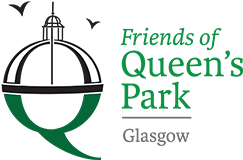 Present at meeting: Tony Halifax, Alicia Macrae, Nicola Diamond and Mary McCabeApologies from Alyn Walsh and Jane ArmstrongPresent at meeting: Tony Halifax, Alicia Macrae, Nicola Diamond and Mary McCabeApologies from Alyn Walsh and Jane ArmstrongPresent at meeting: Tony Halifax, Alicia Macrae, Nicola Diamond and Mary McCabeApologies from Alyn Walsh and Jane ArmstrongPresent at meeting: Tony Halifax, Alicia Macrae, Nicola Diamond and Mary McCabeApologies from Alyn Walsh and Jane ArmstrongItemDiscussionDiscussionAction1.	Agree previous minutesThe minutes of the April meeting were taken as read, and agreed.  The minutes of the April meeting were taken as read, and agreed.  2.	Treasurer’s ReportThe Treasurer’s report was read and approved. The Treasurer’s report was read and approved. 3.	Community EngagementTonights session was postponed until the June meeting as planned work had not been completed.Tonights session was postponed until the June meeting as planned work had not been completed.4. Media & CommunicationsConsiderable concern was expressed at the failure by Head of Parks and others to correspondence from FoQP and that this was damaging our ability to attract and use grant funds.The AGM will be held at our June meeting.It was proposed and agreed that we purchase more Moo cards to help further improve engagement. New cards to have Facebook and FoQP email address. Considerable concern was expressed at the failure by Head of Parks and others to correspondence from FoQP and that this was damaging our ability to attract and use grant funds.The AGM will be held at our June meeting.It was proposed and agreed that we purchase more Moo cards to help further improve engagement. New cards to have Facebook and FoQP email address. TH5.	Events & ProjectsThe Development Plan will be completed for our June meeting.Our park planting using grant funding is being compromised by Land & Environmental Services failure to communicate.We need to progress our preparatory information to commence our charity status application.The Development Plan will be completed for our June meeting.Our park planting using grant funding is being compromised by Land & Environmental Services failure to communicate.We need to progress our preparatory information to commence our charity status application.TH7, Strategy & Operating PlansConcern was expressed at the delay in communications from LES in advancing our Volunteer proposals. It was agreed that another letter should be sent to the Head of Parks.Concern was expressed at the delay in communications from LES in advancing our Volunteer proposals. It was agreed that another letter should be sent to the Head of Parks.TH8. FundraisingDecision was mad to buying 10 more collection boxes.FoQP would like to thank Red Nose for the grant of £900 towards park improvements.Decision was mad to buying 10 more collection boxes.FoQP would like to thank Red Nose for the grant of £900 towards park improvements.AW9. MembershipWe need to agree an application form for new members.An invitation was made to those present and others that we are looking for more Board Members to help us achieve our goals.We need to agree an application form for new members.An invitation was made to those present and others that we are looking for more Board Members to help us achieve our goals.10. Park Issues & LESConcern was expressed at the flooding in park especially at the entrance from Victoria Road.Concern was expressed at the failure by LES to respond to our query about Glasshouse opening times.It was very much regretted that LES failed to respond to the offer from the Forestry Commission to supply 200 trees.Concern was expressed at the flooding in park especially at the entrance from Victoria Road.Concern was expressed at the failure by LES to respond to our query about Glasshouse opening times.It was very much regretted that LES failed to respond to the offer from the Forestry Commission to supply 200 trees.TH11. Next MeetingThe next meeting will also be our AGM and will be on Tuesday 16th June at Langside Halls commencing at 1900.The next meeting will also be our AGM and will be on Tuesday 16th June at Langside Halls commencing at 1900.